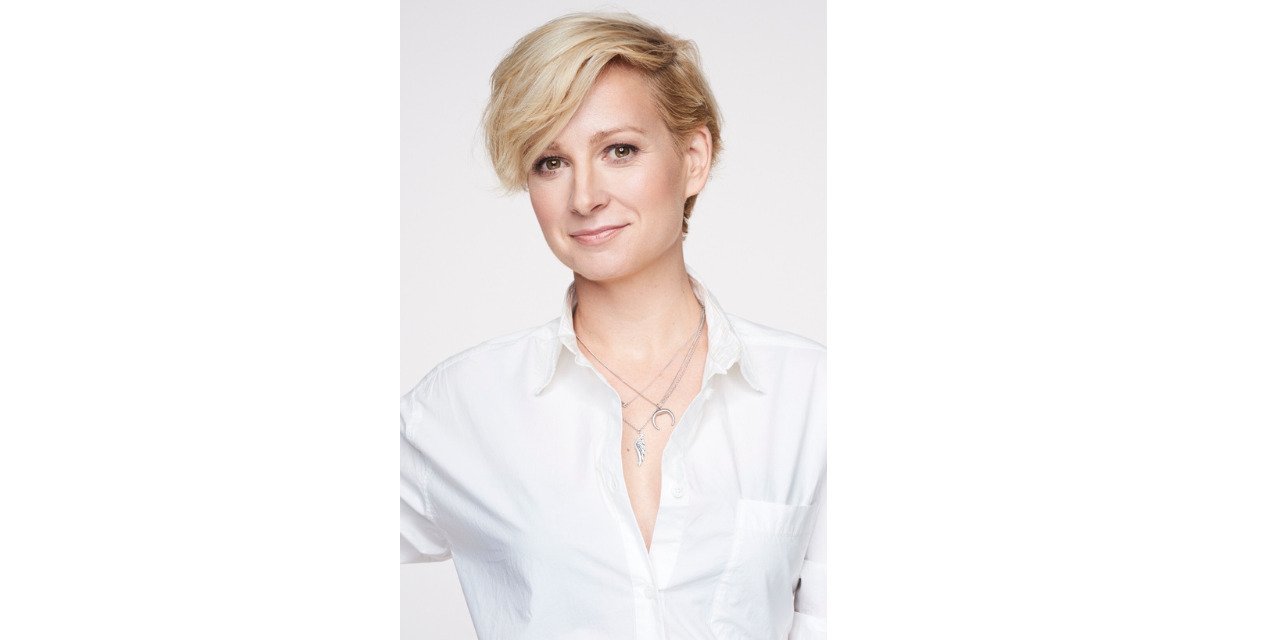 Justyna Gościńska w Zarządzie Medicover Sport sp. z o.o.2022-09-05 Od września br. Justyna Gościńska objęła stanowisko Dyrektor Departamentu Sport i Fitness oraz Prezesa Zarządu Medicover Sport sp. z o.o., w Pionie Usług Biznesowych Medicover w Polsce. W Medicover jej głównym zadaniem będzie rozwój marki Medicover Sport – dostawcy pakietów sportowych, jak i wzrost biznesu sieci klubów fitness i siłowni należących do Medicover. Justyna Gościńska swoje doświadczenie zdobywała w międzynarodowych i polskich korporacjach. Jako manager z 20-letnim doświadczeniem efektywnie zarządzała wszystkimi procesami biznesowymi w obszarach marketingu, zakupów, e-commerce i sprzedaży dla takich marek jak: Levi Strauss, Monster Energy, 4F, Outhorn i Under Armour. Ostatnie doświadczenie zdobyła na stanowisku Dyrektor Generalnej i Prezes Zarządu GO Sport Polska sp. z o.o.Justyna Gościńska będzie odpowiedzialna za realizacje strategicznych celów, jakie stoją obecnie przed marką Medicover Sport oraz sieciami klubów fitness i siłowni należącymi do Medicover w Polsce, w tym Well Fitness, Fit Arena, QuanFit, Fit Forma, Holmes Place, Premium Fitness and Gyms, McFIT i wybranymi klubami Calypso (prowadzonymi w systemie franczyzowym).Jej celem będzie dynamiczny rozwój i wzmocnienie rynkowej pozycji oferty sportowej Medicover, która dziś obejmuje:pakiety sportowe z dostępem do 4,4 tysiąca obiektów sportowych i rekreacyjnych na terenie całej Polski,sieci klubów fitness i siłowni, obejmujących obecnie ponad 100 lokalizacji.Sport jest nieodłącznym elementem życia coraz większej grupy Polaków niezależnie od wieku czy miejsca zamieszkania. Dla wielu to przede wszystkim podstawa nie tylko dobrego samopoczucia, ale i zdrowia. Od zawsze chętnie podejmuję wyzwania zarówno sportowe jak i biznesowe. W Medicover moim głównym celem jest opracowanie i wdrożenie strategii zapewniającej rozwój sportowej części biznesu. Ważna jest dla mnie kontynuacja budowania silnej marki, wzmacnianie wiarygodności w odbiorze klientów i ich zaangażowanie
– mówi Justyna Gościńska, Dyrektor Departamentu Sport i Fitness, Prezes Zarządu Medicover Sport sp. z o.o., w Pionie Usług Biznesowych Medicover w Polsce.
Justyna Gościńska będzie raportować bezpośrednio do Artura Białkowskiego, Dyrektora Zarządzającego ds. Usług Biznesowych, Członka Zarządu Medicover sp. z o.o.Medicover w swojej strategii rozwoju stawia na ekspansję marki Medicover Sport oraz dalszą konsolidację infrastruktury fitness w Polsce, jak i umocnienie pozycji w obszarze oferty sportowej. Nowo utworzone stanowisko Dyrektor Departamentu Sport and Fitness jest odpowiedzią na duży wzrost zainteresowania sportem wśród polskiego społeczeństwa, a wraz z tym sprzedaż pakietów sportowych Medicover Sport oraz sieci klubów fitness i siłowni pozyskanych do tej pory przez Medicover
– komentuje Artur Białkowski, Dyrektor Zarządzający ds. Usług Biznesowych, Członek Zarządu Medicover sp. z o.o.
Dzięki wielu inwestycjom, zintensyfikowanym na przestrzeni ostatniego roku, Medicover konsekwentnie ugruntowuje swoją pozycję na rynku fitness. W ciągu minionego roku sportowe portfolio Medicover powiększyło się, w wyniku szeregu akwizycji do 106 klubów fitness i siłowni na terenie całej Polski. Z oferty tych obiektów można korzystać w ramach pakietów sportowych Medicover Sport. Całościowo baza skupia blisko 4400 obiektów sportowych i rekreacyjnych w całej Polsce (w tym: 1700 klubów fitness i siłowni, ponad 500 obiektów basenowych), jak również umożliwiają udział w zajęciach m.in. jogi lub tańca.PDFJustyna Gościńska w Zarządzie Medicover Sport sp. z o.o..pdfDownloadDOCXJustyna Gościńska w Zarządzie Medicover Sport sp. z o.o..docxDownload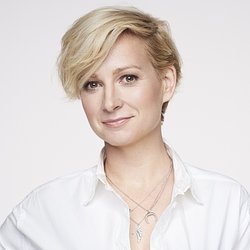 Justyna Gościńska, Dyrektor Departamentu Sport i Fitness, Prezes Zarządu Medicover Sport sp. z o.o., w Pionie Usług Biznesowych Medicover w Polsce.JPGDownload